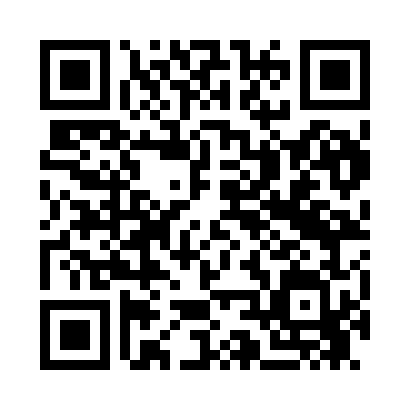 Prayer times for Sootaga, EstoniaMon 1 Apr 2024 - Tue 30 Apr 2024High Latitude Method: Angle Based RulePrayer Calculation Method: Muslim World LeagueAsar Calculation Method: HanafiPrayer times provided by https://www.salahtimes.comDateDayFajrSunriseDhuhrAsrMaghribIsha1Mon4:106:401:175:407:5610:152Tue4:066:371:175:427:5810:183Wed4:026:341:165:438:0010:224Thu3:586:311:165:458:0210:255Fri3:536:281:165:478:0510:296Sat3:496:251:155:488:0710:337Sun3:446:221:155:508:0910:368Mon3:406:201:155:528:1110:409Tue3:356:171:155:538:1410:4410Wed3:306:141:145:558:1610:4811Thu3:256:111:145:568:1810:5212Fri3:206:081:145:588:2110:5613Sat3:156:061:145:598:2311:0114Sun3:106:031:136:018:2511:0515Mon3:086:001:136:038:2711:1016Tue3:075:571:136:048:3011:1117Wed3:065:551:136:068:3211:1118Thu3:055:521:126:078:3411:1219Fri3:035:491:126:098:3711:1320Sat3:025:461:126:108:3911:1421Sun3:015:441:126:128:4111:1522Mon3:005:411:126:138:4411:1623Tue2:595:381:116:158:4611:1724Wed2:575:361:116:168:4811:1825Thu2:565:331:116:178:5011:1826Fri2:555:301:116:198:5311:1927Sat2:545:281:116:208:5511:2028Sun2:535:251:116:228:5711:2129Mon2:525:231:106:239:0011:2230Tue2:515:201:106:249:0211:23